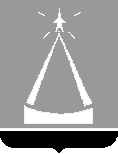 СОВЕТ ДЕПУТАТОВГОРОДСКОГО ОКРУГА ЛЫТКАРИНОРЕШЕНИЕ10.02.2022  №  191/25г.о. ЛыткариноОб утверждении ключевых и индикативных показателей муниципального контроля на автомобильном транспорте, городском наземном электрическом транспорте и  в дорожном хозяйстве на территории городского округа Лыткарино Московской области	На основании статьи 30  Федерального закона от  31.07.2020 № 248-ФЗ «О государственном контроле (надзоре) и муниципальном контроле в Российской Федерации», в целях оценки результативности и эффективности деятельности органа муниципального контроля при осуществлении муниципального контроля на автомобильном транспорте, городском наземном электрическом транспорте и в дорожном хозяйстве на территории городского округа Лыткарино Московской области,  Совет депутатов городского округа ЛыткариноРЕШИЛ:1. Утвердить ключевые и индикативные показатели муниципального контроля на автомобильном транспорте, городском наземном электрическом транспорте и в дорожном хозяйстве на территории городского округа Лыткарино Московской области (прилагаются).2. Направить ключевые и индикативные показатели муниципального контроля на автомобильном транспорте, городском наземном электрическом транспорте и в дорожном хозяйстве на территории городского округа Лыткарино Московской области главе городского округа Лыткарино для подписания и опубликования. 3. Разместить настоящее решение на официальном сайте городского округа Лыткарино Московской области в сети Интернет. Председатель Совета депутатовгородского округа Лыткарино                                                              Е.В. Серёгин                                                    Утверждены                                                                                      решением Совета депутатов                                                                                      городского округа Лыткарино                                                                                      от 10.02.2022  №  191/25Ключевые и индикативные показатели муниципального контроля на автомобильном транспорте, городском наземном электрическом транспорте и в дорожном хозяйстве на территории городского округа Лыткарино Московской области 
1. Ключевые показатели муниципального контроля на автомобильном транспорте, городском наземном электрическом транспорте и в дорожном хозяйстве на территории городского округа Лыткарино Московской области:1) доля материального ущерба, причиненного автомобильным дорогам местного значения, в результате деятельности контролируемых лиц в полосе отвода и придорожной полосе автомобильной дороги составляет не более 50% по сравнению с предыдущим отчётным периодом;2) доля погибших в дорожно-транспортных происшествиях при осуществлении пассажирских перевозок на муниципальном маршруте регулярных перевозок по нерегулируемым тарифам на 100 тыс. населения составляет не более 0% по сравнению с предыдущим отчётным периодом;2. Индикативные показатели муниципального контроля на автомобильном транспорте, городском наземном электрическом транспорте и в дорожном хозяйстве на территории городского округа Лыткарино Московской области:1) количество плановых контрольных мероприятий, проведенных за отчетный период;2) количество внеплановых контрольных мероприятий, проведенных за отчетный период;3) количество внеплановых контрольных мероприятий, проведенных на основании выявления соответствия объекта контроля параметрам, утвержденным индикаторами риска нарушения обязательных требований, или отклонения объекта контроля от таких параметров, за отчетный период;4) общее количество контрольных мероприятий
с взаимодействием, проведенных за отчетный период;5) количество контрольных мероприятий, в ходе которых осуществляется взаимодействие с контролируемым лицом, по каждому виду контрольных мероприятий, проведенных за отчетный период;6) количество контрольных мероприятий, проведенных 
с использованием средств дистанционного взаимодействия, за отчетный период;7) количество обязательных профилактических визитов, проведенных за отчетный период;8) количество предостережений о недопустимости нарушения обязательных требований, объявленных за отчетный период;9) количество контрольных  мероприятий, по результатам которых выявлены нарушения обязательных требований, за отчетный период;10) количество контрольных мероприятий, по итогам которых  возбуждены дела об административных правонарушениях, за отчетный период;11) сумма административных штрафов, наложенных по результатам контрольных мероприятий за отчетный период;12) количество направленных в органы прокуратуры заявлений о согласовании проведения контрольных  мероприятий, за отчетный период;13) количество направленных в органы прокуратуры заявлений о согласовании проведения контрольных мероприятий, по которым органами прокуратуры отказано в согласовании, за отчетный период;14) общее количество учтенных объектов контроля на конец отчетного периода;15) количество учтенных объектов контроля, отнесенных к категориям риска, 
по каждой из категорий риска, на конец отчетного периода;16) количество учтенных контролируемых лиц на конец отчетного периода;17) количество учтенных контролируемых лиц, в отношении которых проведены контрольные мероприятия, за отчетный период;18) общее количество жалоб, поданных контролируемыми лицами в досудебном порядке за отчетный период;19) количество жалоб, в отношении которых контрольным органом был нарушен срок рассмотрения, за отчетный период;20) количество жалоб, поданных контролируемыми лицами в досудебном порядке, по итогам рассмотрения которых принято решение о полной либо частичной отмене решения контрольного органа либо о признании действий (бездействий) должностных лиц контрольных органов недействительными, за отчетный период;21) количество исковых заявлений об оспаривании решений, действий (бездействий) должностных лиц контрольных органов, направленных контролируемыми лицами в судебном порядке, за отчетный период;22) количество исковых заявлений об оспаривании решений, действий (бездействий) должностных лиц контрольных органов, направленных контролируемыми лицами в судебном порядке, по которым принято решение об удовлетворении заявленных требований, за отчетный период;23) количество контрольных мероприятий, проведенных с грубым нарушением требований к организации и осуществлению муниципального контроля и результаты которых были признаны недействительными и (или) отменены, за отчетный период.Глава городского округа Лыткарино                                            К.А. Кравцов